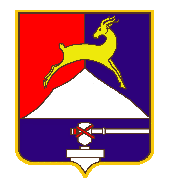 СОБРАНИЕ  ДЕПУТАТОВ                          УСТЬ-КАТАВСКОГО ГОРОДСКОГО ОКРУГАЧЕЛЯБИНСКОЙ ОБЛАСТИШестое заседаниеРЕШЕНИЕот  28.04.2021  №  40                                                                 г. Усть-Катав  О присвоении звания  «Почетный гражданин Усть-Катавского городского округа»За многолетний добросовестный труд, активную  общественно- политическую деятельность,  инициативность и  значительный вклад в развитие Усть-Катавского городского округа,   руководствуясь Положением о присвоении звания «Почетный гражданин Усть-Катавского городского округа», утвержденным решением Собрания депутатов Усть-Катавского городского округа от 07.09.2007  №109, Уставом Усть-Катавского городского округа, Собрание депутатовРЕШАЕТ:	1. Присвоить  звание «Почетный гражданин Усть-Катавского городского округа»   Прониной Людмиле Васильевне .           2. Вручить денежную премию в размере 10 000( десять тысяч) рублей   в день празднования  Дня города Усть-Катава .          3.Контроль за исполнением настоящего решения возложить на  председателя комиссии по законодательству, местному самоуправлению, регламенту, депутатской этике и связям с общественностью   В.В.Кречетова.      4.Опубликовать настоящее решение в газете «Усть-Катавская неделя» и разместить на официальном сайте администрации Усть-Катавского городского округа  www.ukgo.su.Председатель Собрания депутатовУсть-Катавского городского округа                                               С.Н.Пульдяев 